Allegato 7) Modello Feedback(info) Per la compilazione spostarsi tra le caselle in grigio con il mouseReport di partecipazione alla Fiera (da compilare obbligatoriamente a cura del legale rappresentante dell’Azienda beneficiaria) – per ciascuna fiera svolta ogni campo, inclusi quelli testo liberi la cui compilazione va inserita nei riquadri in rosso, deve essere compilato Fiera (denominazione e luogo di svolgimento):Nel caso di opzione del riconoscimento del Contributo a Costi Standard indicare per ciascuna fiera, mettendo la spunta nella cella corrispondente, se l’impresa ha partecipato per l’intero periodo di durata. Fiera 1) Fornire una descrizione delle attività svolte nelle rispettive fiere in termini sia di attività preparatorie (es. elencare le attività preparatorie e/o promozionali portate avanti) che durante l’evento (numero e tipologia di contatti avuti, eventuali contatti/contratti avviati, descrizione dei prodotti presentati).Ritiene che questa fiera sia stata efficace per la sua azienda, in termini di visibilità e possibilità di creare contatti commerciali? (selezionare un numero 1=non efficace; 5= molto efficace)Come giudica la fiera in generale, al di là dei risultati specifici raggiunti? (selezionare un numero 1=non efficace; 5= molto efficace)Ritiene positivi gli esiti della partecipazione alla fiera in termini di qualificazione ed interesse degli operatori intervenuti? (selezionare un numero 1=non efficace; 5= molto efficace)Come giudica il sostegno ricevuto dai fondi FESR per la partecipazione alla fiera? (selezionare un numero 1=non efficace; 5= molto efficace)Inserire note e commenti utili per valutare la qualità dell’evento fieristico. Esplicitare sia i risultati che i vantaggi ottenuti dalla partecipazione all’evento. Fornire inoltre eventuali indicazioni utili a capire come poter migliorare i servizi rivolti alle imprese regionali. Fiera 2) Fornire una descrizione delle attività svolte nelle rispettive fiere in termini sia di attività preparatorie (es. elencare le attività preparatorie e/o promozionali portate avanti) che durante l’evento (numero e tipologia di contatti avuti, eventuali contatti/contratti avviati, descrizione dei prodotti presentati).Ritiene che questa fiera sia stata efficace per la sua azienda, in termini di visibilità e possibilità di creare contatti commerciali? (selezionare un numero 1=non efficace; 5= molto efficace)Come giudica la fiera in generale, al di là dei risultati specifici raggiunti? (selezionare un numero 1=non efficace; 5= molto efficace)Ritiene positivi gli esiti della partecipazione alla fiera in termini di qualificazione ed interesse degli operatori intervenuti? (selezionare un numero 1=non efficace; 5= molto efficace)Come giudica il sostegno ricevuto dai fondi FESR per la partecipazione alla fiera? (selezionare un numero 1=non efficace; 5= molto efficace)Inserire note e commenti utili per valutare la qualità dell’evento fieristico. Esplicitare sia i risultati che i vantaggi ottenuti dalla partecipazione all’evento. Fornire inoltre eventuali indicazioni utili a capire come poter migliorare i servizi rivolti alle imprese regionali. Fiera 3) Fornire una descrizione delle attività svolte nelle rispettive fiere in termini sia di attività preparatorie (es. elencare le attività preparatorie e/o promozionali portate avanti) che durante l’evento (numero e tipologia di contatti avuti, eventuali contatti/contratti avviati, descrizione dei prodotti presentati).Ritiene che questa fiera sia stata efficace per la sua azienda, in termini di visibilità e possibilità di creare contatti commerciali? (selezionare un numero 1=non efficace; 5= molto efficace)Come giudica la fiera in generale, al di là dei risultati specifici raggiunti? (selezionare un numero 1=non efficace; 5= molto efficace)Ritiene positivi gli esiti della partecipazione alla fiera in termini di qualificazione ed interesse degli operatori intervenuti? (selezionare un numero 1=non efficace; 5= molto efficace)Come giudica il sostegno ricevuto dai fondi FESR per la partecipazione alla fiera? (selezionare un numero 1=non efficace; 5= molto efficace)Inserire note e commenti utili per valutare la qualità dell’evento fieristico. Esplicitare sia i risultati che i vantaggi ottenuti dalla partecipazione all’evento. Fornire inoltre eventuali indicazioni utili a capire come poter migliorare i servizi rivolti alle imprese regionali. Fiera 4) Fornire una descrizione delle attività svolte nelle rispettive fiere in termini sia di attività preparatorie (es. elencare le attività preparatorie e/o promozionali portate avanti) che durante l’evento (numero e tipologia di contatti avuti, eventuali contatti/contratti avviati, descrizione dei prodotti presentati).Ritiene che questa fiera sia stata efficace per la sua azienda, in termini di visibilità e possibilità di creare contatti commerciali? (selezionare un numero 1=non efficace; 5= molto efficace)Come giudica la fiera in generale, al di là dei risultati specifici raggiunti? (selezionare un numero 1=non efficace; 5= molto efficace)Ritiene positivi gli esiti della partecipazione alla fiera in termini di qualificazione ed interesse degli operatori intervenuti? (selezionare un numero 1=non efficace; 5= molto efficace)Come giudica il sostegno ricevuto dai fondi FESR per la partecipazione alla fiera? (selezionare un numero 1=non efficace; 5= molto efficace)Inserire note e commenti utili per valutare la qualità dell’evento fieristico. Esplicitare sia i risultati che i vantaggi ottenuti dalla partecipazione all’evento. Fornire inoltre eventuali indicazioni utili a capire come poter migliorare i servizi rivolti alle imprese regionali. Fiera 5) Fornire una descrizione delle attività svolte nelle rispettive fiere in termini sia di attività preparatorie (es. elencare le attività preparatorie e/o promozionali portate avanti) che durante l’evento (numero e tipologia di contatti avuti, eventuali contatti/contratti avviati, descrizione dei prodotti presentati).Ritiene che questa fiera sia stata efficace per la sua azienda, in termini di visibilità e possibilità di creare contatti commerciali? (selezionare un numero 1=non efficace; 5= molto efficace)Come giudica la fiera in generale, al di là dei risultati specifici raggiunti? (selezionare un numero 1=non efficace; 5= molto efficace)Ritiene positivi gli esiti della partecipazione alla fiera in termini di qualificazione ed interesse degli operatori intervenuti? (selezionare un numero 1=non efficace; 5= molto efficace)Come giudica il sostegno ricevuto dai fondi FESR per la partecipazione alla fiera? (selezionare un numero 1=non efficace; 5= molto efficace)Inserire note e commenti utili per valutare la qualità dell’evento fieristico. Esplicitare sia i risultati che i vantaggi ottenuti dalla partecipazione all’evento. Fornire inoltre eventuali indicazioni utili a capire come poter migliorare i servizi rivolti alle imprese regionali. Firma del legale rappresentante 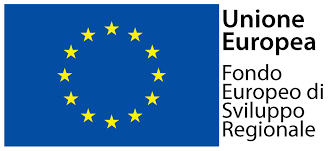 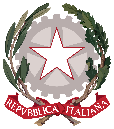 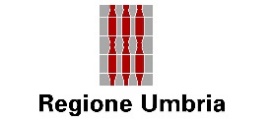 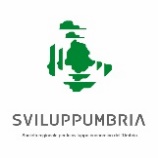 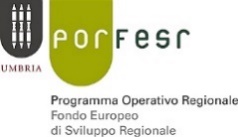 Azienda:Codice Locale Progetto (clp)Legale rappresentante:cod.Fiera/denominazione e luogo di svolgimento(con indicazione di n.ro padiglione e stand)dalal1)2)3)4)5)cod.Fiera/denominazione e luogo di svolgimento(con indicazione di n.ro padiglione e stand)dalalL’impresa ha preso parte alla fiera per l’intero periodo indicato 1)2)3)4)5)La sua azienda ha presentato prodotti nuovi/innovativi?SINO12345123451234512345E’ sua intenzione partecipare alla prossima edizione di questa fiera?E’ sua intenzione partecipare alla prossima edizione di questa fiera?E’ sua intenzione partecipare alla prossima edizione di questa fiera?E’ sua intenzione partecipare alla prossima edizione di questa fiera?E’ sua intenzione partecipare alla prossima edizione di questa fiera?E’ sua intenzione partecipare alla prossima edizione di questa fiera?E’ sua intenzione partecipare alla prossima edizione di questa fiera?E’ sua intenzione partecipare alla prossima edizione di questa fiera?E’ sua intenzione partecipare alla prossima edizione di questa fiera?E’ sua intenzione partecipare alla prossima edizione di questa fiera?E’ sua intenzione partecipare alla prossima edizione di questa fiera?SINOLa sua azienda ha presentato prodotti nuovi/innovativi?SINO12345123451234512345E’ sua intenzione partecipare alla prossima edizione di questa fiera?E’ sua intenzione partecipare alla prossima edizione di questa fiera?E’ sua intenzione partecipare alla prossima edizione di questa fiera?E’ sua intenzione partecipare alla prossima edizione di questa fiera?E’ sua intenzione partecipare alla prossima edizione di questa fiera?E’ sua intenzione partecipare alla prossima edizione di questa fiera?E’ sua intenzione partecipare alla prossima edizione di questa fiera?E’ sua intenzione partecipare alla prossima edizione di questa fiera?E’ sua intenzione partecipare alla prossima edizione di questa fiera?E’ sua intenzione partecipare alla prossima edizione di questa fiera?E’ sua intenzione partecipare alla prossima edizione di questa fiera?SINOLa sua azienda ha presentato prodotti nuovi/innovativi?SINO12345123451234512345E’ sua intenzione partecipare alla prossima edizione di questa fiera?E’ sua intenzione partecipare alla prossima edizione di questa fiera?E’ sua intenzione partecipare alla prossima edizione di questa fiera?E’ sua intenzione partecipare alla prossima edizione di questa fiera?E’ sua intenzione partecipare alla prossima edizione di questa fiera?E’ sua intenzione partecipare alla prossima edizione di questa fiera?E’ sua intenzione partecipare alla prossima edizione di questa fiera?E’ sua intenzione partecipare alla prossima edizione di questa fiera?E’ sua intenzione partecipare alla prossima edizione di questa fiera?E’ sua intenzione partecipare alla prossima edizione di questa fiera?E’ sua intenzione partecipare alla prossima edizione di questa fiera?SINOLa sua azienda ha presentato prodotti nuovi/innovativi?SINO12345123451234512345E’ sua intenzione partecipare alla prossima edizione di questa fiera?E’ sua intenzione partecipare alla prossima edizione di questa fiera?E’ sua intenzione partecipare alla prossima edizione di questa fiera?E’ sua intenzione partecipare alla prossima edizione di questa fiera?E’ sua intenzione partecipare alla prossima edizione di questa fiera?E’ sua intenzione partecipare alla prossima edizione di questa fiera?E’ sua intenzione partecipare alla prossima edizione di questa fiera?E’ sua intenzione partecipare alla prossima edizione di questa fiera?E’ sua intenzione partecipare alla prossima edizione di questa fiera?E’ sua intenzione partecipare alla prossima edizione di questa fiera?E’ sua intenzione partecipare alla prossima edizione di questa fiera?SINOLa sua azienda ha presentato prodotti nuovi/innovativi?SINO12345123451234512345E’ sua intenzione partecipare alla prossima edizione di questa fiera?E’ sua intenzione partecipare alla prossima edizione di questa fiera?E’ sua intenzione partecipare alla prossima edizione di questa fiera?E’ sua intenzione partecipare alla prossima edizione di questa fiera?E’ sua intenzione partecipare alla prossima edizione di questa fiera?E’ sua intenzione partecipare alla prossima edizione di questa fiera?E’ sua intenzione partecipare alla prossima edizione di questa fiera?E’ sua intenzione partecipare alla prossima edizione di questa fiera?E’ sua intenzione partecipare alla prossima edizione di questa fiera?E’ sua intenzione partecipare alla prossima edizione di questa fiera?E’ sua intenzione partecipare alla prossima edizione di questa fiera?SINOData